Able adjective : having the means or power to do something 
Breathe 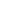 verb : to take in air through the nose or mouth 
Exercise verb : to use the body to be fit and healthy 
Fall verb : to move downward, often fast and without control 
Fast adjective : moving in a speedy way; not slow 
Fit adjective : strong and healthy 
Gym noun : a large room for physical exercise and activities; a gymnasium 
Hike noun : a long walk in nature 
Hike verb : to walk far in nature 
Hiking noun : the activity of going for a long walk through nature 
Hop verb : to jump, often on one foot; to leap over 
Jump verb : to bend the knees and quickly push the whole body up off the ground 
Miss verb : to not hit or catch something 
Move verb : to go from one place to another 
Play verb : to have fun Pull verb : to use force to move something closer 
Push verb : to use force to move something away 
Ran verb : the past tense of "run"; to move on foot faster than walking 
Reach verb : to stretch out or extend something 
Rest verb : to relax or stop working 
Run verb : to move on foot faster than walking 
Skate verb : to glide on a surface wearing ice skates or roller skates 
Skill noun : the ability to do something because of training or practice 
Slow adjective : moving at a low speed; not fast 
Stand verb : to have all of one's weight on one's feet 
Still adjective : not moving 
Strong adjective : powerful; not easy to break 
Swim verb : to move along on or in the water using one's body 
Thirsty adjective : feeling a need or desire to drink 
Tired adjective : in need of rest or sleep Walk verb : to use one’s legs to move from place to place 
Weak adjective : being without energy, power, or strength 